NORTHAMPTON STUDENT SPORT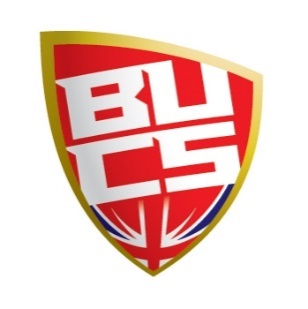 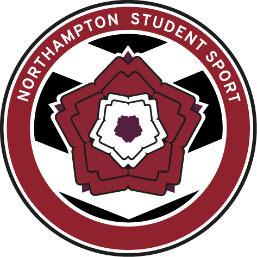 REFEREE REQUEST FORMReferee cheque request forms must be submitted by Friday 5pm before the fixture on WednesdayShould you need to change the name on the cheque due a change in official, notify SU.Sport@northampton.ac.uk as soon as possibleAll cheques will need to be signed for and collected by the captain ahead of a fixtureThe SU will not be held responsible for any lost cheques once they have been signed outFIXTURE INFORMATIONFIXTURE INFORMATIONDATETEAMVENUESTART TIMEREFEREE INFORMATIONREFEREE INFORMATIONNAMEMOBILE NUMBERCAR MAKE AND COLOURCAR REGISTRATION HOME ADDRESS(Required if sending cheque home)CHEQUE INFORMATIONCHEQUE INFORMATIONFEE AGREED PO NUMBERCHEQUE TAKEN BYOFFICE USE ONLYOFFICE USE ONLYCHEQUE NUMBER 